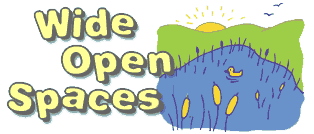 For this activity you will use a spreadsheet to determine how many people per square mile various States have. The Population spreadsheet has been completed for the 10 Smallest States.  You will create a new spreadsheet in Excel.  Copy the information given in this spreadsheet.  In cell D1, use the label People Per Sq. Mile.  Enter a formula to figure how many people there are per square mile.  Use the fill handle to finish the column.  Save your work as class_lastname_states and email me a copy.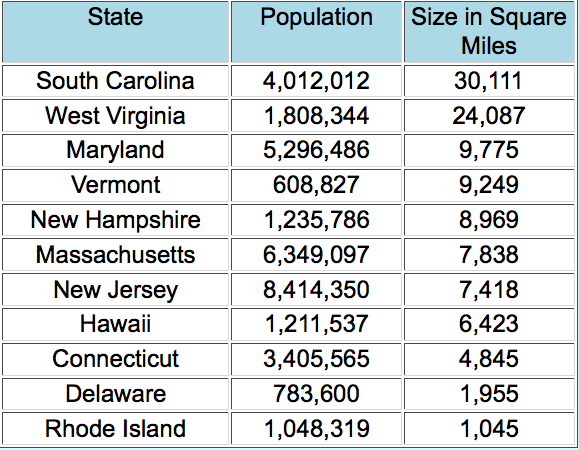 